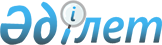 О внесении изменений в решение Кызылординского городского маслихата от 24 декабря 2020 года № 427-73/10 "Об утверждении правил оказания социальной помощи, установления размеров и определения перечня отдельных категорий нуждающихся граждан"
					
			Утративший силу
			
			
		
					Решение Кызылординского городского маслихата от 16 января 2023 года № 217-30/3. Зарегистрировано Департаментом юстиции Кызылординской области 10 февраля 2023 года № 8360-11. Утратило силу решением Кызылординского городского маслихата от 14 сентября 2023 года № 63-8/5
      Сноска. Утратило силу решением Кызылординского городского маслихата от 14.09.2023 № 63-8/5 (вводится в действие по истечении десяти календарных дней после дня его первого официального опубликования).
      Кызылординский городской маслихат РЕШИЛ:
      1. Внести в решение Кызылординского городского маслихата "Об утверждении правил оказания социальной помощи, установления размеров и определения перечня отдельных категорий нуждающихся граждан" от 24 декабря 2020 года № 427-73/10 (зарегистрировано в Реестре государственной регистрации нормативных правовых актов за № 8050) следующие изменения:
      в Правилах оказания социальной помощи, установления размеров и определения перечня отдельных категорий нуждающихся граждан утвержденных указанным решением:
      пункт 5 изложить в новой редакции:
      "5. Меры социальной поддержки, предусмотренные статьей 16 Закона Республики Казахстан "О социальной защите лиц с инвалидностью в Республике Казахстан" и подпункте 2) статьи 10, подпункте 2) статьи 11, подпункте 2) статьи 12, подпункте 2) статьи 13, статьей 17 Закона Республики Казахстан "О ветеранах", оказываются в порядке, определенном настоящими Правилами.".
      в подпункте 1) пункта 6:
      абзац четырнадцатый изложить в новой редакции:
      "лица, которым инвалидность установлена вследствие катастрофы на Чернобыльской атомной электростанции и других радиационных катастроф и аварий на объектах гражданского или военного назначения, ядерных испытаний, и их дети, инвалидность которых генетически связана с радиационным облучением одного из родителей в размере 30 (тридцать) месячных показателей;".
      пункт 7 изложить в новой редакции:
      "7. Социальная помощь отдельным категориям нуждающихся граждан при наступлений трудной жизненной ситуации оказывается:
      1) гражданам (семьям), пострадавшим вследствие стихийного бедствия или пожара постоянно зарегистрированным по месту возникновения стихийного бедствия или пожара в течении шести месяцев с момента наступления данной ситуации, без учета среднедушевого дохода:
      на каждого умершего члена семьи единовременно в размере 40 (сорок) месячных расчетных показателей;
      в случае причинения ущерба гражданину (семьи) либо его имуществу (при наличии подтверждающего документа) единовременно в размере 150 (сто пятьдесят) месячных расчетных показателей;
      2) лицам (семьям) находящимся в трудной жизненной ситуации, в том числе, ограничение жизнедеятельности вследствие социально значимых заболеваний и заболеваний, представляющим опасность для окружающих:
      лицам, состоящим на диспансерном учете с заболеванием туберкулез ежемесячно без учета среднедушевого дохода в размере 10 (десять) месячных расчетных показателей;
      родителям или иным законным представителям детей, состоящим на диспансерном учете с гематологическими заболеваниями, включая гемобластозы и апластическую анемию без учета среднедушевого дохода, ежемесячно в размере 7,6 месячных расчетных показателей;
      родителям или иным законным представителям детей, инфицированных вирусом иммунодефицита человека, состоящим на диспансерном учете ежемесячно без учета среднедушевого доход в двукратном размере величины прожиточного минимума, установленного законом о республиканском бюджете на соответствующий финансовый год;
      3) лицам из социально уязвимых слоев населения, обучающимся по очной форме обучения в высших учебных заведениях Республики Казахстан, среднедушевой доход которых за предыдущий квартал обращения составляет ниже трехкратной величины прожиточного минимума, установленного законом о республиканском бюджете на соответствующий финансовый год, а именно:
      детям-сиротам;
      детям с инвалидностью;
      детям, оставшимся без попечения родителей;
      воспитанникам детских домов и детских деревень;
      детям, получающим государственное социальное пособие по случаю потери кормильца;
      детям, оба родителя которых являются пенсионерами по возрасту или один из которых является лицом с инвалидностью;
      детям из неполных семей, воспитывающих детей с инвалидностью, многодетным семьям, имеющим четырех и более совместно проживающих несовершеннолетних детей, в том числе детей, обучающихся по очной форме обучения в организациях среднего, технического и профессионального, послесреднего, высшего и (или) послевузовского образования, после достижения ими совершеннолетия до времени окончания организаций образования (но не более чем до достижения двадцатитрехлетнего возраста);
      Социальная помощь студентам, состоит из ежегодных единовременных платежей в размере стоимости образовательных услуг, предоставляемых учебным заведением, а также ежегодных единовременных социальных выплат, покрывающих затраты на питание и проживание в размере 72 (семьдесят два) месячных расчетных показателей;
      Детям из малообеспеченных семей, обучающимся по очной форме обучения в высших учебных заведениях Республики Казахстан, среднедушевой доход которых за предыдущий квартал обращения не превышает прожиточного минимума, установленного законом о республиканском бюджете за соответствующий финансовый год.
      4) лицам, сопровождающим лиц с инвалидностью первой группы на санаторно-курортное лечение, без учета среднедушевого дохода предоставляется в размере 40 (сорок) месячных расчетных показателей, на основании заявления с приложением документов, указанных в пункте 13 Типовых правил".
      2. Настоящее решение вводится в действие по истечении десяти календарных дней после дня его первого официального опубликования.
					© 2012. РГП на ПХВ «Институт законодательства и правовой информации Республики Казахстан» Министерства юстиции Республики Казахстан
				
      Председатель Кызылординского городского маслихата 

И. Кутухуджаев

      "СОГЛАСОВАНО"Коммунальным государственнымучреждением "Управление координациизанятости и социальных программКызылординской области"
